Муниципальное казенное дошкольное образовательное учреждение Средне -Агинский детский сад платных образовательных услуг не оказывает.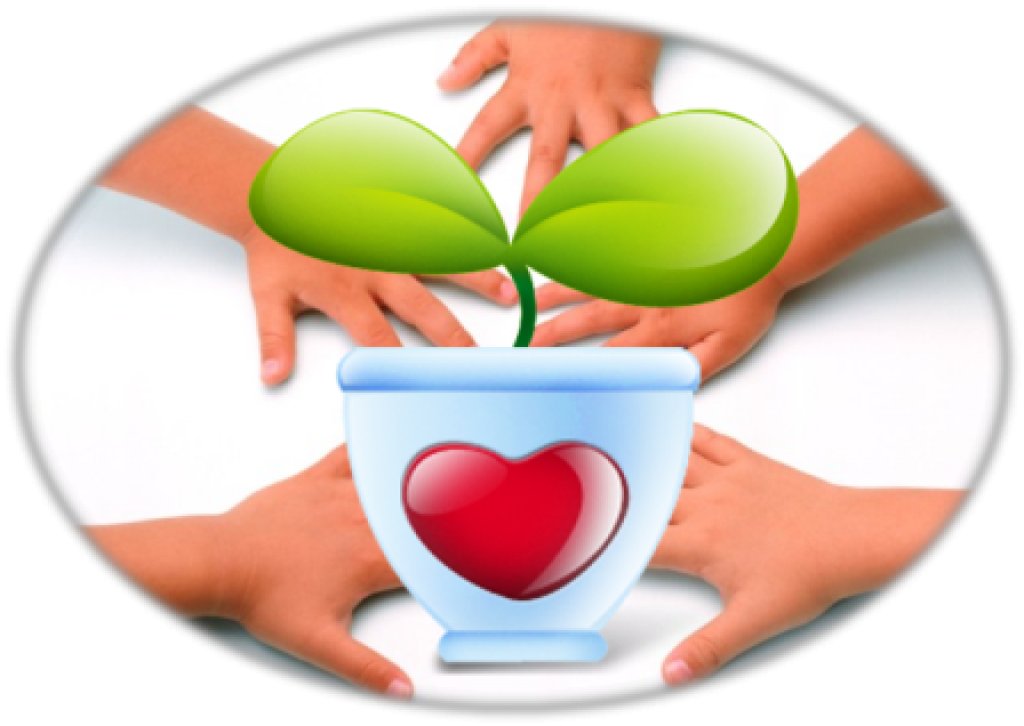 